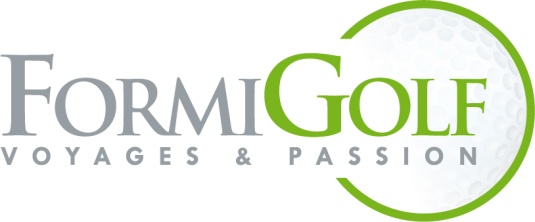 REGLEMENT DU « TROPHEE FORMIGOLF SENIORS » EDITION 20181/OBJECTIF / Redéfinition du but de la compétitionSe réunir autour d’un évènement sportif et convivial permettant aux séniors des clubs partenaires de se rencontrer et d’échanger à l’occasion de la finale organisée par Formigolf à la fin de la saison soit le samedi 29 septembre 2018 au Golf de Hombourg.Ce jour-là Formigolf souhaite présenter aux séniors ces qualités en tant que spécialiste du voyage golfique.2/ SECTIONS SENIORS PARTICIPANTSLes sections « séniors » des clubs repris sur les listes ci jointes participeront à cette nouvelle édition dans un premier temps en interne pour les qualifications puis à l’occasion de la finale pour représenter son club :3/ RENCONTRES DE QUALIFICATION :Chaque Club s’engage à effectuer 3 compétitions durant l’année. Ces dates seront communiquées à l’Agence FORMIGOLF en vue de l’édition de la plaquette générale présentant le Trophée.Seront qualifiés pour la finale : les 4 meilleurs scores réalisés à l’issu des 3 compétitions de qualification à savoir : 1er BRUT homme + 1er BRUT femme1er NET homme + 1er NET femmeChaque Club devra envoyer la liste des golfeurs qualifiés avant le 15 septembre 2016 en précisant :- Nom- Prénom- Index- Numéro de licence4/ INFORMATIONS AUX MEMBRES SENIORS Les Responsables Séniors s’engageront à distribuer les plaquettes du Trophée que FORMIGOLF leur mettra à disposition.5/ CRITERES DE PARTICIPATION :Qui peut participer aux compétitions ?Le compétiteur devra être licencié au Club et posséder un certificat médical valide.Le Club a la responsabilité d’envoyer obligatoirement 4 personnes à la finale.Conditions financièresUne participation symbolique de 30 euros/personne sera demandée à chaque participant afin de proposer une journée festive et de qualité.Formigolf se charge de l’organisation de la collation, des dotations et du déjeuner festif 6/ TROPHEE FORMIGOLF SENIORS 2018Les finalistes et responsables de section sont attendus le samedi 29 septembre 2018 au Golf d’Hombourg à l’occasion de la finale, les modalités seront transmises au préalable pour optimiser l’organisation de chacun.